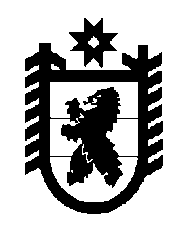 Российская Федерация Республика Карелия    РАСПОРЯЖЕНИЕГЛАВЫ РЕСПУБЛИКИ КАРЕЛИЯВнести в распоряжение Главы Республики Карелия от 23 марта                    2017  года № 133-р с изменениями, внесенными распоряжением Главы Республики Карелия от 27 апреля 2017 года № 196-р, следующие изменения:1) в основном составе призывной комиссии Республики Карелия, утвержденном приложением № 1 к указанному распоряжению: включить в состав призывной комиссии Ваврентюка Д.В. – начальника Пункта отбора на военную службу по контракту (2 разряда) по Республике Карелия; 2) в приложении № 2 к указанному распоряжению:а) в основном составе призывной комиссии муниципального образования «Сегежский муниципальный район»:	включить в состав призывной комиссии Гусеву М.Л. – исполняющего обязанности главы Сегежского муниципального района, главу Надвоицкого городского поселения, назначив ее председателем призывной комиссии;исключить из состава призывной комиссии Тюкова С.Ф.;б) в резервном составе призывной комиссии муниципального образования «Сегежский муниципальный район»:	включить в состав призывной комиссии Антонову Е.Н. – исполняющего обязанности главы администрации Сегежского муниципального района, назначив ее председателем призывной комиссии;исключить из состава призывной комиссии Векслера И.П.Временно исполняющий обязанности
Главы Республики Карелия                                                  А.О. Парфенчиковг. Петрозаводск4 июля 2017 года№ 307-р 